WAREHOUSE REGISTRATION Retail liquor licensees with a warehouse facility where they intend to accept delivery of wine and/or spirits must register their warehouse facility(s) with the WSLCB. The following records must be kept for three years by the licensee: Invoices and supporting documents for wine and/or spirits purchased, andInvoices showing incoming and outgoing wine and/or spirits (product transfers).(WAC 314-02-104)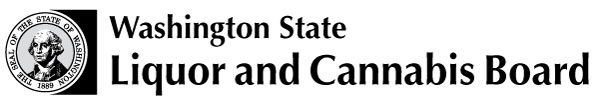 Licensing and Regulation1025 Union Ave SEPO Box 43098 Olympia WA 98504-3098Phone: 360 664-1600 Fax:  360 753-2710www.lcb.wa.gov Licensing and Regulation1025 Union Ave SEPO Box 43098 Olympia WA 98504-3098Phone: 360 664-1600 Fax:  360 753-2710www.lcb.wa.gov License NumberLicensing and Regulation1025 Union Ave SEPO Box 43098 Olympia WA 98504-3098Phone: 360 664-1600 Fax:  360 753-2710www.lcb.wa.gov Licensing and Regulation1025 Union Ave SEPO Box 43098 Olympia WA 98504-3098Phone: 360 664-1600 Fax:  360 753-2710www.lcb.wa.gov Trade NameLicensing and Regulation1025 Union Ave SEPO Box 43098 Olympia WA 98504-3098Phone: 360 664-1600 Fax:  360 753-2710www.lcb.wa.gov Licensing and Regulation1025 Union Ave SEPO Box 43098 Olympia WA 98504-3098Phone: 360 664-1600 Fax:  360 753-2710www.lcb.wa.gov UBI NumberRegistration Processing InformationRegistration Processing InformationYou are required to complete a separate registration form for each of your warehouse facilities.The following documents must be attached to each warehouse facility registration form:Documentation confirming the licensee has a right to the warehouse property. For example, attach a copy of the deed, county assessor’s property tax statement or lease agreement, etc.A sketch of the interior of the warehouse facility indicating the designated area where the licensee will store product. There must be a physical barrier separating product from different ownership entities.Example: If ABC Grocery and My Grocery are licensed under different ownership and both entities lease space in the same warehouse facility, the wine and/or spirits must be kept separate by a physical barrier. The location of this barrier must be clearly outlined on the sketch.(WAC  314-02-104)Mail your registration form and required documents to the above address. If you have questions, please call Customer Service at 360-664-1600.Location of Your Warehouse Facility.Location of Your Warehouse Facility.Location of Your Warehouse Facility.Location of Your Warehouse Facility.Location of Your Warehouse Facility.Street AddressCityZip CodeLicense Numbers That  Will be Using the Above Warehouse (attach additional pages if necessary)License Numbers That  Will be Using the Above Warehouse (attach additional pages if necessary)License Numbers That  Will be Using the Above Warehouse (attach additional pages if necessary)License Numbers That  Will be Using the Above Warehouse (attach additional pages if necessary)License Numbers That  Will be Using the Above Warehouse (attach additional pages if necessary)License NumberLicense NumberLicense NumberTrade NameTrade NameTrade NameUBI NumberUBI NumberUBI NumberCertification: I certify by my signature below that I intend to receive wine and/or spirits at the warehouse location identified above. I further certify that I will continue to meet all requirements.Print Name:Date: Signature:Phone: (     )–(     )-(     ) Print Title:E-mail(EG: sole proprietor, corporate officer, partner, LLC manager or member.)(EG: sole proprietor, corporate officer, partner, LLC manager or member.)(EG: sole proprietor, corporate officer, partner, LLC manager or member.)(EG: sole proprietor, corporate officer, partner, LLC manager or member.)